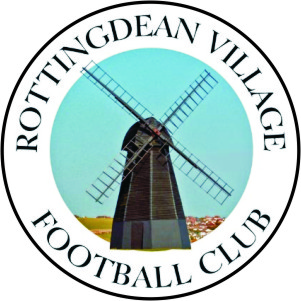 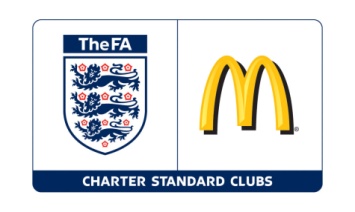 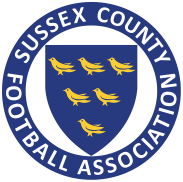 Rottingdean Village Football Club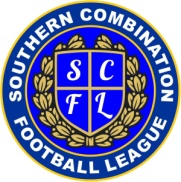 Founded 1922 Reformed 1985GroundRottingdean Football & Cricket GroundFalmer Road, RottingdeanBrighton, BN2 7DATelephone 01273 306436President Chic ChannonChairman Richard CloakeGeneral Secretary David CarruthersYouth Secretary Keith MeeresTreasurer Nick CzolakYouth Fixture Secretary Rick WortFirst Team Manager Paul FowlerAssistant Manager Rob Thomsett,  And Russell PannettPreston Dynamos Manager Todd Penfold Club ContactsGeneral Secretary David Carruthers 01273 584525Mobile 07831 582072 Email dave@rottingdeanvillagefc.co.ukYouth Secretary Keith MeeresMobile 07803 899472Email k.meeres@ntlworld.comGood afternoon everyone andwelcome to RottingdeanWe would like to welcome you all to the Rottingdean Sports Centre and to this division 2 league match..  Our visitors today are Upper Beeding FC a very warm welcome to their players, officials and supporters. We hope you enjoy your short stay with us. We also extend a very warm welcome to the match referee Michael Foreman, Michael is from Burgess Hill in West Sussex and we hope he also enjoys his day with us.We are very keen to sell more advertising boards, if you know of any company who you think might be interested please let us know. The cost for new boards is £150 for one year or £200 for two years which includes the manufacture of the board. Existing boards are £75 for one year or £125 for two years.Best of luck to both teams and we hope you all have an enjoyable game.Please feel free to join us in the clubhouse where as usual hot and cold food and drinks are on sale all day.    We hope you all enjoy your time at Rottingdean and thank you for your support.Southern Combination Football LeagueDivision 2(L)	05/09/20	(A)	Worthing Town            Lost	 (L)	12/09/20	(A)	Ferring			 Lost	4-1(L)	19/09/20	(A)	Jarvis Brook		 Lost	     (L)	26/09/20	(A)	TD Shipley		 Lost	7-0 (L)	03/10/20	(H)	St Francis Rangers	Draw	1-1(L)	10/10/20	(H)	Copthorne           	 Lost	0-8(L)	17/10/20	(H)	Upper Beeding  				Rottingdean Village FCColours Red & Black shirts, Black Shorts, Black socksFromCharlie KneathDanny StearmanJordan Fowler Tomie SeamerJohnny BuggyJacob CooperJosh BrazierJohn KilgarriffCallum MorrisRyan HarmanTommaso BobbioOllie SpicerSam CooperBilly CooperNiall RoganManager Paul FowlerAsst. Managers Rob ThomsettAnd Russell PannettAsst. Referee Mick SalsburyRefereeMichael ForemanUpper Beeding FCColours White shirts, Navy shorts and socksDan BanksMike SpenceLewie JamiesonLeo TrowerJustin GregoryScott DermotSam GunnCallum TowseRyan SingersRyan WarrJoe WarnerDrew McGillJamie RowlandBen WardJonny TaylorKris HardingPat O’SullivanJake CockertonManagerJamie Hollis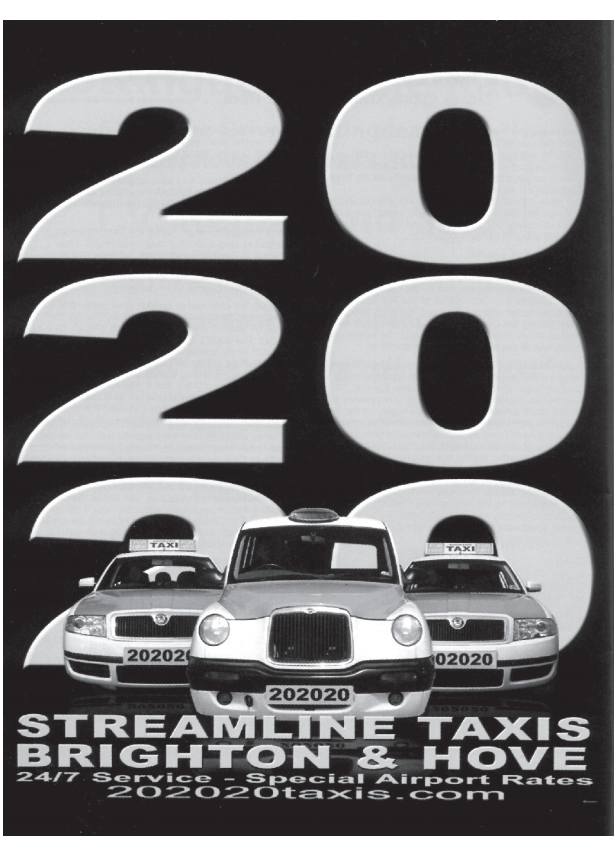 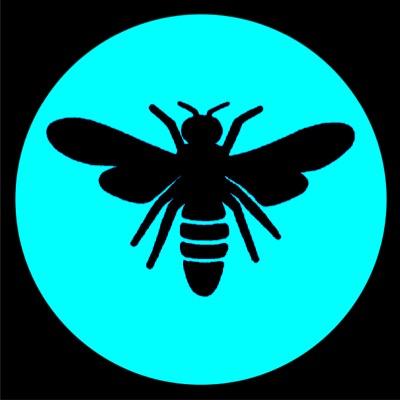 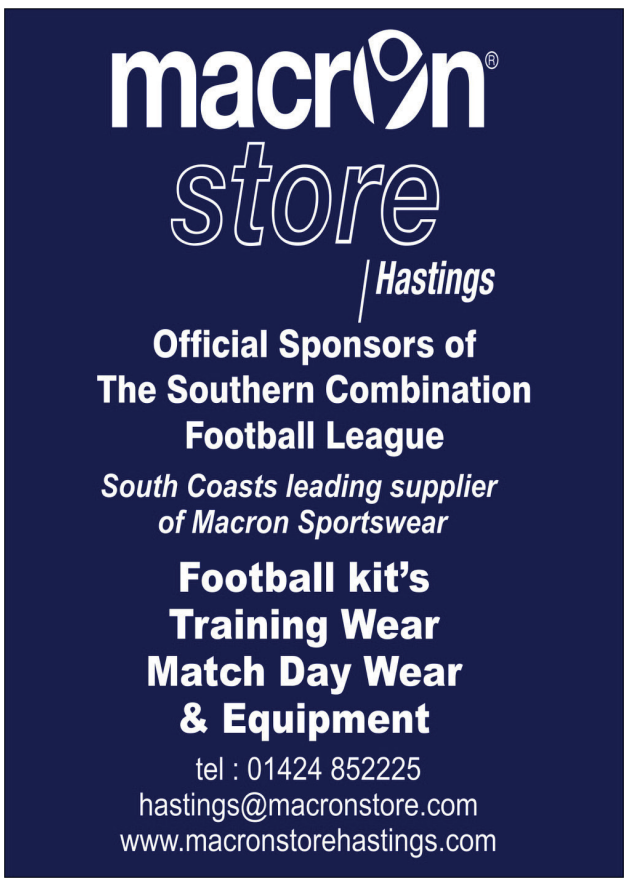 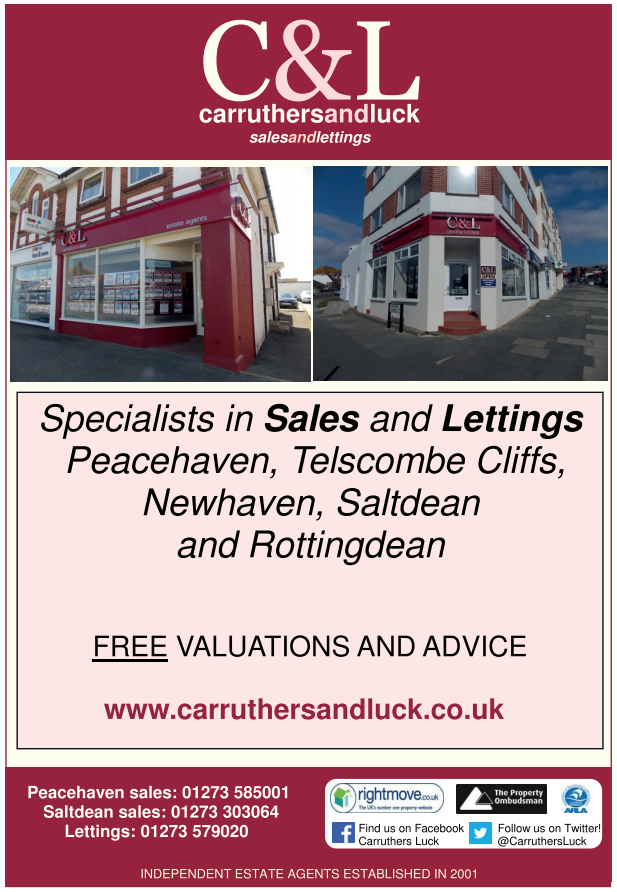 